Drug Information Sheet("Kusuri-no-Shiori")InternalRevised: 08/2018For further information, talk to your doctor or pharmacist.The information on this sheet is based on approvals granted by the Japanese regulatory authority. Approval details may vary by country. Medicines have adverse reactions (risks) as well as efficacies (benefits). It is important to minimize adverse reactions and maximize efficacy. To obtain a better therapeutic response, patients should understand their medication and cooperate with the treatment.The information on this sheet is based on approvals granted by the Japanese regulatory authority. Approval details may vary by country. Medicines have adverse reactions (risks) as well as efficacies (benefits). It is important to minimize adverse reactions and maximize efficacy. To obtain a better therapeutic response, patients should understand their medication and cooperate with the treatment.Brand name:ASPARA POTASSIUM Powder 50%Active ingredient:Potassium l-aspartateDosage form:white powderPrint on wrapping: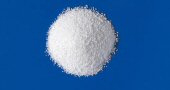 Effects of this medicineThis medicine compensates for potassium deficiency in the body.It is usually used to supply potassium in patients with the following diseases or conditions: prolonged use of antihypertensive diuretics, adrenocortical hormones, cardiac glycosides, insulin, or specific antibiotics, etc.; hypokalemic periodic paralysis; low potassium conditions at heart disease; severe vomiting; diarrhea; decreased intake of potassium; postoperative state.Effects of this medicineThis medicine compensates for potassium deficiency in the body.It is usually used to supply potassium in patients with the following diseases or conditions: prolonged use of antihypertensive diuretics, adrenocortical hormones, cardiac glycosides, insulin, or specific antibiotics, etc.; hypokalemic periodic paralysis; low potassium conditions at heart disease; severe vomiting; diarrhea; decreased intake of potassium; postoperative state.Before using this medicine, be sure to tell your doctor and pharmacist・If you have previously experienced any allergic reactions (itch, rash, etc.) to any medicines.If you have: renal dysfunction (decreased urine frequency and one time output), adrenal disorder (Addison's disease), hyperkalemia, gastrointestinal obstruction (stenosis of the esophagus compressed by cardiac hypertrophy, esophageal cancer, aneurysm of the thoracic aorta, reflux esophagitis, cardiac surgery, etc.; and gastrointestinal stenosis or gastrointestinal motility dysfunction), hyperkalemic periodic paralysis.・If you are pregnant or breastfeeding.・If you are taking any other medicinal products. (Some medicines may interact to enhance or diminish medicinal effects. Beware of over-the-counter medicines and dietary supplements as well as other prescription medicines.)Before using this medicine, be sure to tell your doctor and pharmacist・If you have previously experienced any allergic reactions (itch, rash, etc.) to any medicines.If you have: renal dysfunction (decreased urine frequency and one time output), adrenal disorder (Addison's disease), hyperkalemia, gastrointestinal obstruction (stenosis of the esophagus compressed by cardiac hypertrophy, esophageal cancer, aneurysm of the thoracic aorta, reflux esophagitis, cardiac surgery, etc.; and gastrointestinal stenosis or gastrointestinal motility dysfunction), hyperkalemic periodic paralysis.・If you are pregnant or breastfeeding.・If you are taking any other medicinal products. (Some medicines may interact to enhance or diminish medicinal effects. Beware of over-the-counter medicines and dietary supplements as well as other prescription medicines.)Dosing schedule (How to take this medicine)・Your dosing schedule prescribed by your doctor is((            to be written by a healthcare professional))・In general, for adults, take 0.6 to 1.8 g (0.3 to 0.9 g of the active ingredient) at a time, 3 times daily. The dosage may be increased up to 6 g (3 g) at a time. Strictly follow the instructions.・If you miss a dose, take a dose as soon as possible. If it is almost time for the next dose, skip the missed dose and continue your regular dosing schedule. You should never take two doses at one time.・If you accidentally take more than your prescribed dose, consult with your doctor or pharmacist.・Do not stop taking this medicine unless your doctor instructs you to do so.Dosing schedule (How to take this medicine)・Your dosing schedule prescribed by your doctor is((            to be written by a healthcare professional))・In general, for adults, take 0.6 to 1.8 g (0.3 to 0.9 g of the active ingredient) at a time, 3 times daily. The dosage may be increased up to 6 g (3 g) at a time. Strictly follow the instructions.・If you miss a dose, take a dose as soon as possible. If it is almost time for the next dose, skip the missed dose and continue your regular dosing schedule. You should never take two doses at one time.・If you accidentally take more than your prescribed dose, consult with your doctor or pharmacist.・Do not stop taking this medicine unless your doctor instructs you to do so.Precautions while taking this medicinePrecautions while taking this medicinePossible adverse reactions to this medicineThe most commonly reported adverse reactions include gastrointestinal disorder, loss of appetite, feeling heavy of the pit of stomach, ear ringing, feeling hot (head), hyperkalemia (numbness in limbs/lips, muscular weakness, paralysis in limbs). If any of these symptoms occur, consult with your doctor or pharmacist.The symptoms described below are rarely seen as initial symptoms of the adverse reactions indicated in brackets. If any of these symptoms occur, stop taking this medicine and see your doctor immediately.・Palpitation, chest discomfort, chest pain [cardiac conduction defect]The above symptoms do not describe all the adverse reactions to this medicine. Consult with your doctor or pharmacist if you notice any symptoms of concern other than those listed above.Possible adverse reactions to this medicineThe most commonly reported adverse reactions include gastrointestinal disorder, loss of appetite, feeling heavy of the pit of stomach, ear ringing, feeling hot (head), hyperkalemia (numbness in limbs/lips, muscular weakness, paralysis in limbs). If any of these symptoms occur, consult with your doctor or pharmacist.The symptoms described below are rarely seen as initial symptoms of the adverse reactions indicated in brackets. If any of these symptoms occur, stop taking this medicine and see your doctor immediately.・Palpitation, chest discomfort, chest pain [cardiac conduction defect]The above symptoms do not describe all the adverse reactions to this medicine. Consult with your doctor or pharmacist if you notice any symptoms of concern other than those listed above.Storage conditions and other information・Store in a dry place and container away from moisture because this medicine is sensitive to humidity.・Keep out of the reach of children. Store away from direct sunlight and heat.・Discard the remainder. Do not store them.Storage conditions and other information・Store in a dry place and container away from moisture because this medicine is sensitive to humidity.・Keep out of the reach of children. Store away from direct sunlight and heat.・Discard the remainder. Do not store them.For healthcare professional use only      /    /For healthcare professional use only      /    /